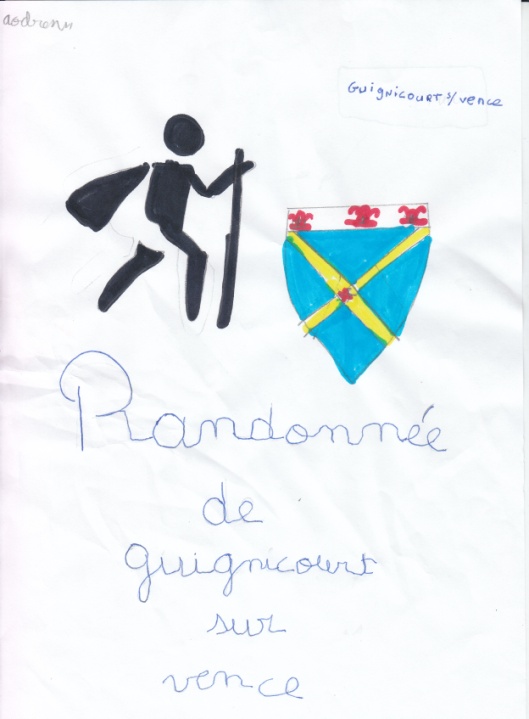 http://www.cretespreardennaises.fr/habitat-et-patrimoine/patrimoine/renovation-du-patrimoine-remarquable-prive1 -  Qu’utilise-t-on pour construire les murs des vieilles maisons de Guignicourt ? 2 -   Qu’utilise-t-on pour recouvrir le toit de nos maisons ?		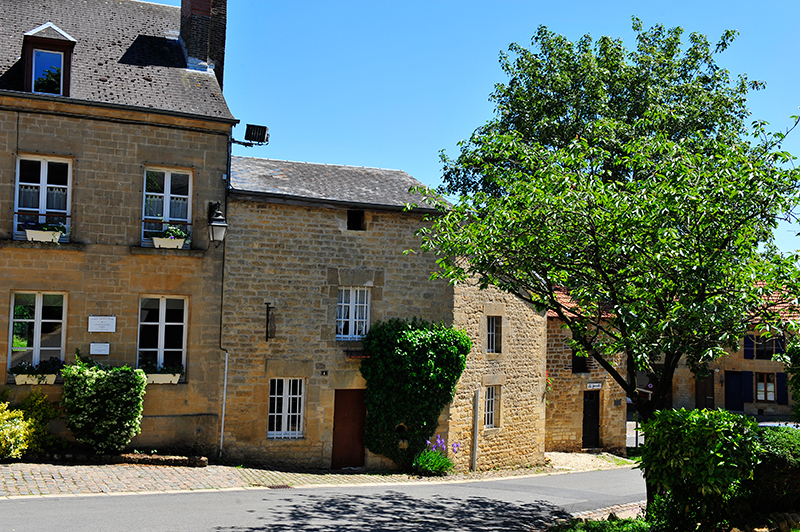 3-  Cite moi 3 villages  des crêtes pré-ardennaises ?